Отчет о проделанной работе психолога за сентябрь - декабрь 2021 годаЦель: обеспечение психолого-педагогических условий, благоприятных для     психологического развития и саморазвития студентов; содействие сохранению психологического здоровья студентов и педагогического коллектива;содействие созданию благоприятного социально-психологического климата в коллективах;оказание психологической поддержки и помощи подросткам с проблемами в обучении и поведении.Задачи: создание социально-психологических условий для успешной адаптации первокурсников;мониторинг процесса адаптации студентов первого курса к новым условиям обучения в колледже;предупреждение правонарушений и отклоняющегося поведения студентов;организация разъяснительной работы среди студентов и родителей по вопросам правопорядка, профилактики правонарушений.Согласно годовому плану социально-педагогической службы за сентябрь – декабрь 2021 года была проведена следующая работа:- индивидуальные беседы со студентами по запросу кураторов групп;-совместно с заместителем по воспитательной части составлены социальные паспорта для групп первого курса;-посещение уроков с целью наблюдения за студентами. Давались рекомендации куратором и преподавателям;-работа с педагогическим коллективом. Давались рекомендации для успешной адаптации студентов первого курса. Оказание психологической помощи  в решении возникших ситуаций;Проведены внеклассные мероприятия «Алматы - мой любимый город», целью мероприятия было познакомить студентов, в частности приезших, с городом. Была организована адаптационная неделя. Студенты посетили музей, Кок тобе, театры.Проводились беседы с целью знакомства студентов с психологом колледжа.Проведена диагностика первокурсников с целью выявления степени адаптации. Всего охвачено 96 студентов 1-х курсов. Из обработанных результатов опроса сделаны следующие выводы: 11,2% студентов имеют высокий уровень социально-психологической адаптивности; у 34,8% студентов уровень социально-психологической адаптивности  - выше среднего; средний уровень социально-психологической адаптивности наблюдается у 23,6 % студентов; у 13,5% студентов уровень социально-психологической адаптивности ниже среднего и у 16,9 % студентов уровень социально-психологической адаптивности низкий.По нижеприведенной диаграмме мы видим, что в целом процесс адаптации первокурсников проходит достаточно хорошо. Студенты вовлечены в культурные, спортивные мероприятия, проявляют себя активно. Легко идут на контакт.Из проведенной работы можно сделать следующие выводы: среди поступивших есть активные, заинтересованные, трудолюбивые, позитивные студенты, на которых следует обратить внимание. Кроме того, есть студенты, которые требуют особого внимания. Кураторам и преподавателям необходимо постоянно работать со студентами, интересоваться не только учебой студентов, но и их душевным состоянием. 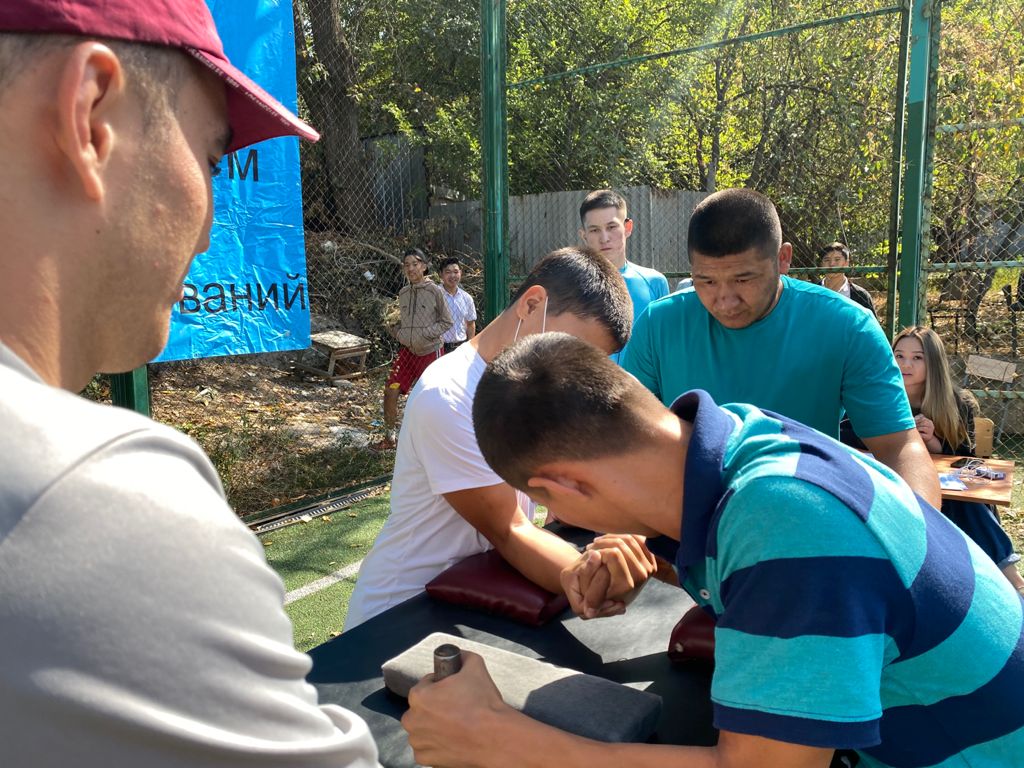 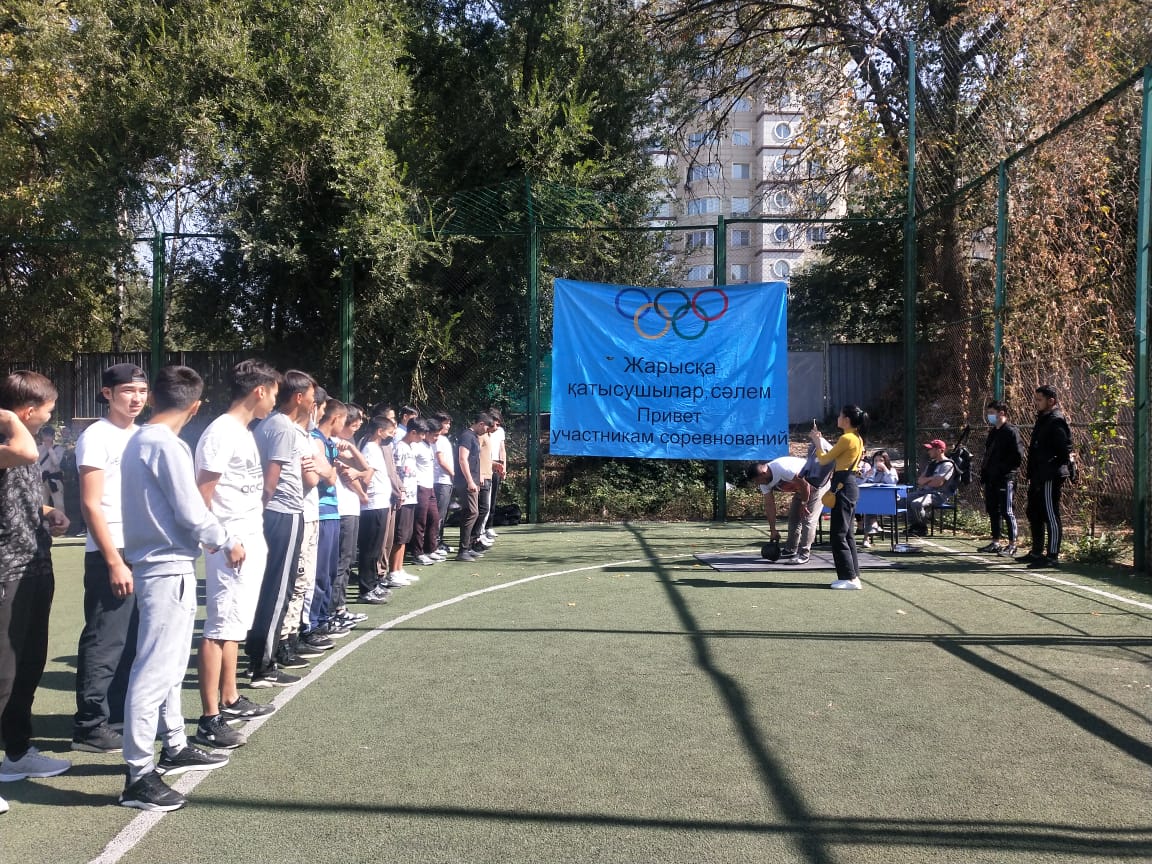 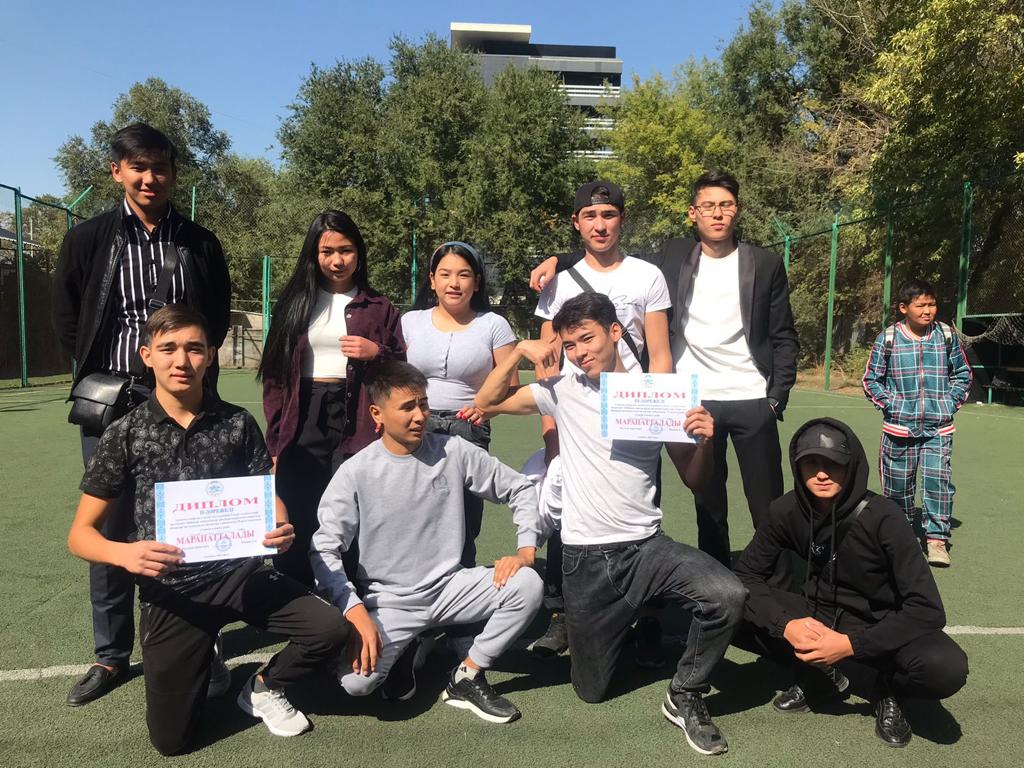 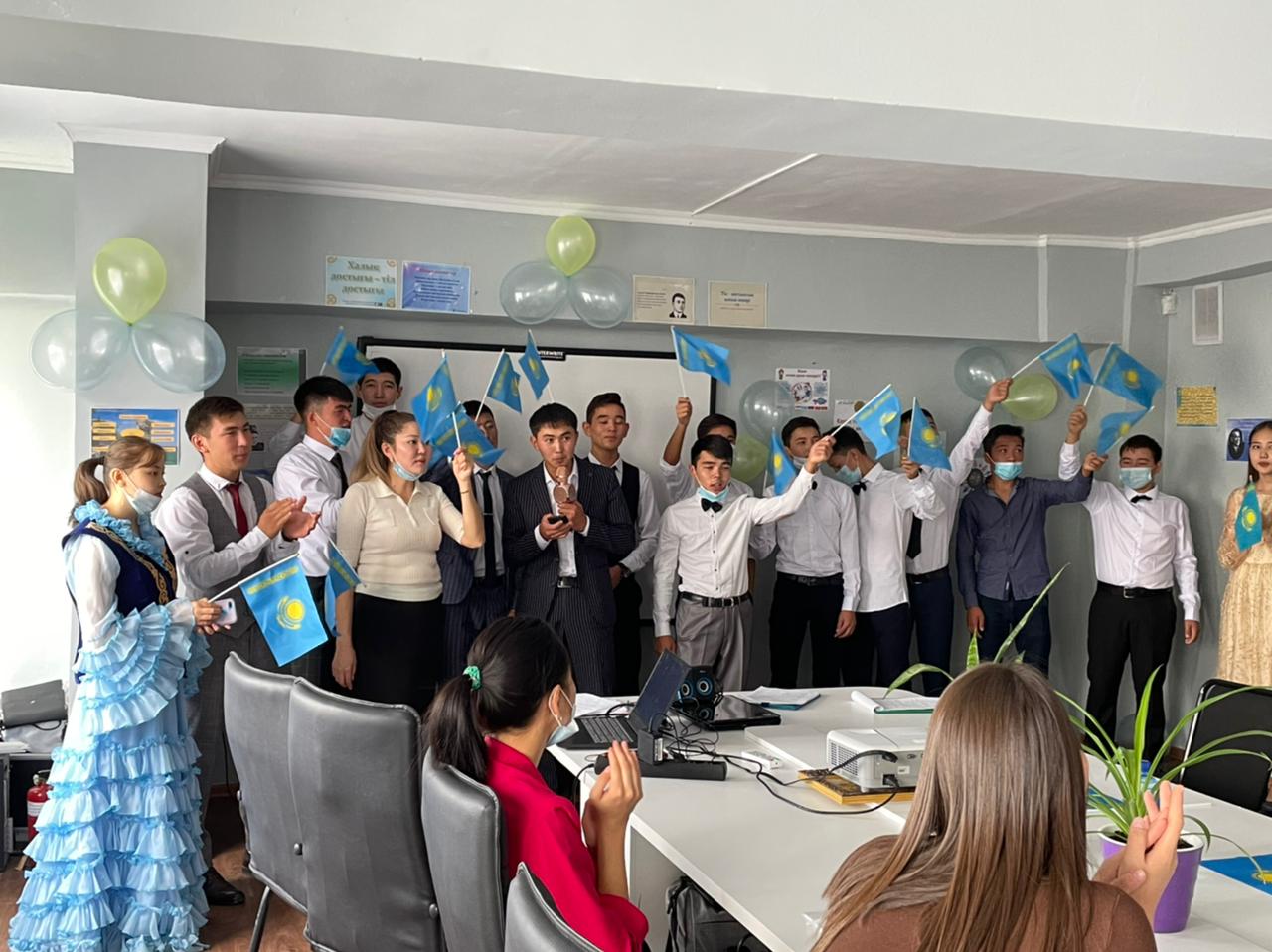 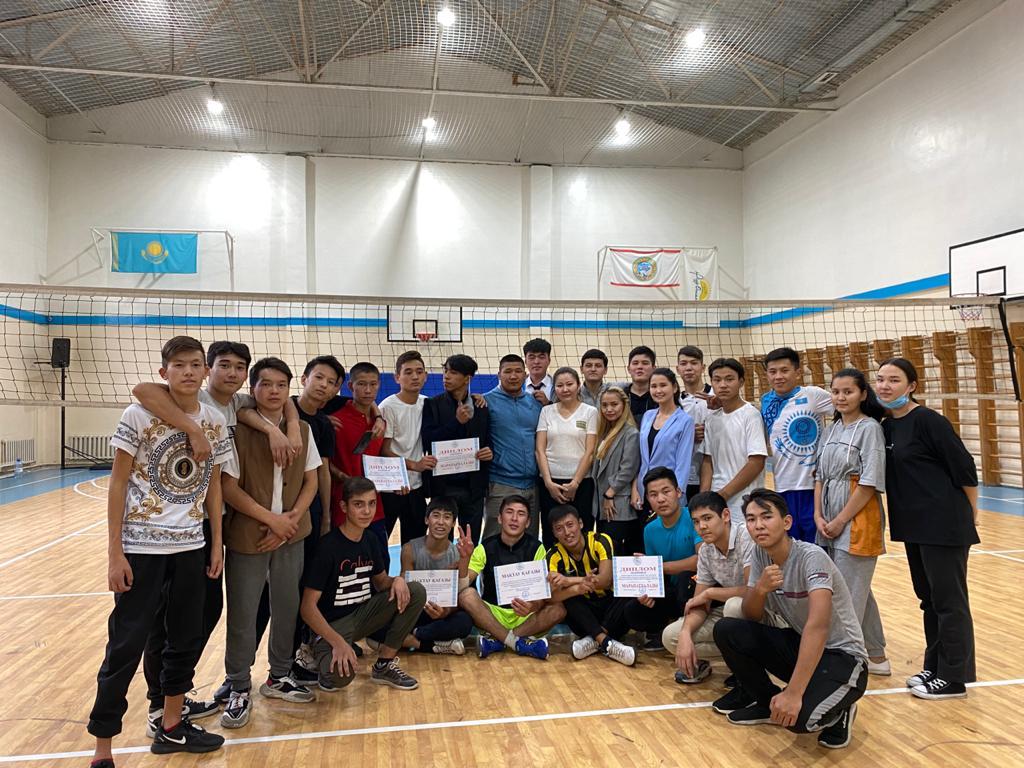 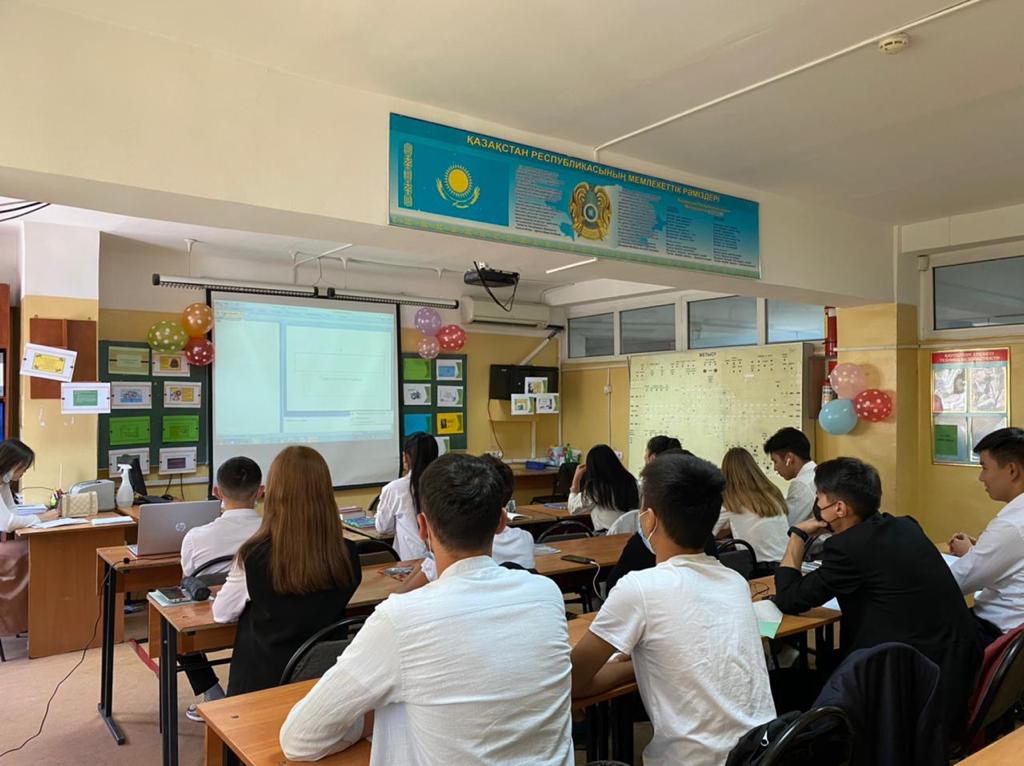 